Don Quixote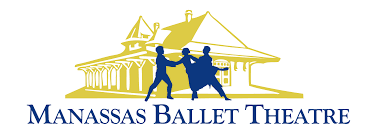 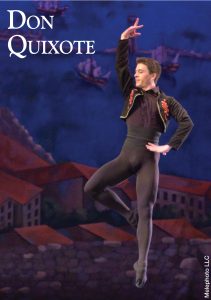 Student DancerRehearsal ScheduleAs of 7/31//2020*Changes TBD due to anything pertaining to Covid and will be emailed out.*Changes TBD due to anything pertaining to Covid and will be emailed out.*Changes TBD due to anything pertaining to Covid and will be emailed out.Tuesday, September 85:00-6:00pm Studio A:  Dream Ballet Corps & Cupid Corps (Advanced)Tuesday, September 86:30-7:00pm Studio B:  Seguidilla (Beginner)Wednesday, September 9 6:30-7:00pmStudio A:  CabellerosThursday, September 105:00-6:00pmStudio A:  Dream Ballet Corps & Cupid Corps (Advanced)Thursday, September 108:30-9:00pmStudio A:  Dream Ballet (Intermediate)Friday, September 115:30-6:00pmStudio B:  Seguidilla (Advanced)Friday, September 116:30-7:00pmStudio B:  Seguidilla (Intermediate)Saturday, September 12 2:30-4:30pmStudio A:  Dream Ballet Corps & Cupid Corps (Advanced & Company)Saturday, September 123:00-3:30pmStudio B:  Dream Ballet (Beg. & Advanced Beg.)Saturday, September 123:30-4:30pmStudio B:  Dream Ballet (Intermediate)Saturday, September 124:30-5:00pmStudio A:  Seguidilla (Beginner)Saturday, September 125:00-5:30pmStudio A:  Seguidilla (Intermediate)Saturday, September 125:30-6:30pmStudio A:  Seguidilla (Advanced & Company)Tuesday, September 155:00-6:00pmStudio A:  Dream Ballet Corps & Cupid Corps (Advanced)Tuesday, September 156:30-7:00pm Studio A:  Seguidilla (Beginner)Wednesday, September 166:30-7:30pmStudio A:  CabellerosThursday, September 175:00-6:00pmStudio A:  Dream Ballet Corps & Cupid Corps (Advanced)Thursday, September 178:30-9:00pmStudio A:  Dream Ballet (Intermediate)Friday, September 185:30-6:30pmStudio B:  Seguidilla (Advanced)Friday, September 186:30-7:00pmStudio B: Seguidilla (Intermediate)Saturday, September 192:30-4:30pmStudio A:  Dream Ballet Corps & Cupid Corps (Advanced & Company)Saturday, September 193:00-3:30pmStudio B:  Dream Ballet (Beg.  & Advanced Beg.)Saturday, September 193:30-4:00pmStudio B:  Dream Ballet (Intermediate)Saturday, September 194:30-5:00pmStudio A:  Seguidilla (Beginner)Saturday, September 195:00-5:30pmStudio A:  Seguidilla (Intermediate)Saturday, September 195:30-6:30pmStudio A:  Seguidilla (Advanced & Company)Tuesday, September 225:00-6:00pmStudio A:  Dream Ballet Corps & Cupid Corps (Advanced)Tuesday, September 226:30-7:00pmStudio A:  Seguidilla (Beginner)Wednesday, September 236:30-7:30pmStudio A:  CabellerosThursday, September 245:00-6:00pmStudio A:  Dream Ballet Corps & Cupid Corps (Advanced)Thursday, September 248:30-9:00pmStudio A:  Dream Ballet (Intermediate)Friday, September 255:30-6:30pmStudio B:  Seguidilla (Advanced)Friday, September 256:30-7:30Studio B:  Seguidilla (Intermediate)Saturday, September 262:30-4:00pmCleaning Scenes TBASaturday, September 264:00-4:30pmCostumes onSaturday, September 264:30-7:30pmCostume Run ThroughTuesday, September 295:00-6:00pmStudio A:  Dream Ballet Corps & Cupid Corps (Advanced)Tuesday, September 296:30-7:00pm Studio A:  Seguidilla (Beginner)Wednesday, September 306:30-7:00pmStudio B:  CabellerosThursday, October 15:00-6:00pmStudio A:  Dream Ballet Corps & Cupid Corps (Advanced)Thursday, October 18:30-9:00pmStudio A:  Dream Ballet (Intermediate)Friday, October 25:30-6:30pmStudio B:  Seguidilla (Advanced)Friday, October 26:30-7:30Studio B:  Seguidilla (Intermediate)Saturday, October 32:30-4:00pmCleaning Scenes TBASaturday, October 34:00-4:30pmCostumes onSaturday, October 34:30-7:30pmRecording